                                                           CURRICULUM OVERVIEW FOR KS1 2020-21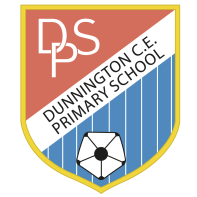 AUTUMN TERM7 Weeks 3 daysAUTUMN TERM7 WeeksSPRING TERM6 WeeksSPRING TERM5 WeeksSUMMER TERM6 WeeksSUMMER TERM7 Weeks THEMETell Me Your Tale!From Dunnington to MumbaiExciting Explorers:Neil ArmstrongExciting Explorers:Christopher Columbus and Ellen McCarthyTrains, planes and automobilesA Summer of Sports (Olympics, Euro 2021!)CROSS-CURRICULAR ENGLISHNon Fiction: My Tale of the holidaysGrammar weekNarrative: Intro to Traditional TalesSequence and re-tellWrite own traditional taleEditing stories Narrative: Stories set in IndiaTinga, TingaNon-fiction: A persuasive letter from or to IndiaFiction: Tiger child Alternative story to The Tiger Child.  Report writing Fiction: Space narrative story writingNon-fiction: Factfile about Neil Armstrong(History Link)Pirate narrativesNon fictionLeaflet about Whitby  Narrative: PaddingtonNon-fiction: My Journey to SchoolNarrative: Point of view (becoming a sportsman first person narrative)Non-fiction: Athlete and Footballer fact files and Trump cardsCROSS-CURRICULAR MATHEMATICSPlace value Addition and SubtractionMoneyMultiplication and DivisionMultiplication and Division StatisticsShapeFractions Length and heightPosition and direction TimeMass Capacity and temperature.Problem solving and Reasoning.SCIENCEInvestigation unit Fairy tales UnitWaterproofing, Humpty Dumpty, Making a Bridge.Plants 2(Planting Bulbs)(Structure of Bulb and Plant)Animals including Humans 2(Frogs/Ladybirds)Seasonal Change 1(Measuring windspeed, rainfall and temperature.Conker experiment)Everyday Materials1(Reversible/Irreversible change absorptionInvestigation Unit(A Healthy Body)ICTCoding: loops, ‘if’ statements, prediction & debugging (Hopscotch (ipads)/ Unplugged).Online Safety (keeping personal information private and what to do if concerned)Key Skills: Saving (correct location & name)/ OpeningInput/ Output DevicesWord Processing (Formatting font style & editing/ resizing images)Safer Internet Day (talking to people online) Performing Simple Internet Searches and Navigate the WWWExploring Copy & Paste FunctionsOnline Safety (keeping personal info private & what do when uncomfortable)Utilising tables for data and Word Processing Recap [link to science]Performing Simple Internet Searches and Navigate the WWW Code Studio Course B Online Safety (Dealing with advertising & review of previous topics)Coding: loops, ‘if’ statements, prediction & debugging (Hopscotch (ipads)/ Unplugged).Online Safety (keeping personal information private and what to do if concerned)HISTORYStudy of Neil Armstrong's life and achievementsFirst moon landingChristopher ColumbusComparison with Neil Armstrong. Train Planes and Automobiles.(Changes and how they affect our planet)A history of how the Olympics began.R.EWhat does it mean to belong to a faith community?MuslimHow and why do we celebrate special times?MuslimWhat can we learn from sacred books?MuslimWho is a Muslim and what do they believe?What makes some places sacred?MuslimHow should we care for others and the world and why does it matter?GEOGRAPHYSeasonal ChangeAutumn India (Human and physical geography, contrasting weather, settlement features, geographical skills, atlas work.)  Map workContinents, oceans & the equatorComparing different localitiesDunnington, UK, compass points, rail/road routes on maps.Map of UK  Japan Map workContinents, oceans & the equatorComparing different localitiesDTMoving books Design a vehicleDesign & make a mascot for the Olympic games (Sewing)ARTDrawing Colour mixingSeasonal changesSummer to Autumn reflections.  Rangoli patterns Indian Block printing – polyblock’Artist study- Van Gogh ‘Starry NightSeascapes: JS LowryMUSIC*Hands Feet Heart*Christmas production singing/dance*Glockenspiel Stage 1*I Wanna Play In a Band*Zootime*Reflect, Rewind and ReplayP.E*Invasion Games*Fitness skills *Dance: Christmas  *Fitness skills Indian Dance*Gym*Fitness skills*Gym *Fitness skills * Rounders And Cricket  *Fitness skills*Athletics*Fitness skillsFRENCHIntroducing FranceNumbers ColoursDays of the weekMonths of the yearGreetingsPSHCEAnti-bullying – I won’t be made to feel bad. Diversity – Africa Diversity Disability – Stairs Environmental issues – Expedition to Planet BlueballAntibullying:  Refugees: The StrangerDiversity – What does the photo tell us? Antibullying Please help Mitali Environmental Issues: Go Givers Park Environmental issues: Saving EnergyOut community:  Exploring our community Diversity – Pete’s Parathletics Environmental issues: Caring for Pets ENRICHMENTACTIVITIESIndian dance instructors in school/ food tastingPlanetarium in schoolTrip to the Train Museum/Elvington airfieldOlympic day/week in school